SVEUČILIŠTE U ZAGREBUMEDICINSKI FAKULTETBroj: 04-110/3-2024.Zagreb, 2024.Predmet: Stručna praksa studenata VODITELJIMA ZDRAVSTVENIH I SOCIJALNIH USTANOVA I OSOBAMA KOJE SUDJELUJU U PROVOĐENJU PRAKTIČNOG RADA STUDENATA UPISANIH U PRVI SEMESTAR MEDICINSKOG FAKULTETA U ZAGREBUNastavnim planom i programom Medicinskog fakulteta Sveučilišta u Zagrebu utvrđena je za studente upisane u  I. godinu studija u akademskoj godini 2024./2025. obveza obavljanja stručne prakse u trajanju od 40 sati.Stoga Vas molimo da studentu omogućite praktični rad u svojoj ustanovi i da postupite u skladu s priloženim Preporukama o praktičnom radu.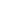 PREPORUKE O PROVOĐENJU PRAKTIČNOG RADA STUDENATAStudenti upisani u prvi semestar Medicinskog fakulteta u Zagrebu obvezni su prije početka redovite nastave obaviti praktični rad u zdravstvenim ili socijalnim ustanovama u trajanju od 40 sati.Iskustva koja student prikupi u ovom praktičnom radu, koristit će mu već u prvom semestru redovite nastave, posebno u predmetima Uvod u medicinu i povijest medicine te Socijalna medicina. No, za očekivati je da će ta iskustva imati utjecaj i na njegov daljnji studij.Student će se priključiti nekom od djelatnika u redovnom radu  zdravstvenih i socijalnih ustanova. Sadržaj rada ovisit će o profilu i potrebama svake ustanove u čijem radu student sudjeluje. Planirani boravak u ustanovi nije kratkotrajan posjet u kojem će površno upoznati rad. Student će u tijeku praktičnog rada obavljati dodijeljene mu poslove, a za koje je u danim uvjetima osposobljen ili za koje se u tako kratkom roku može osposobiti. Uz aktivno uključivanje u proces pružanja zdravstvene zaštite, student ima zadatak promatrati njegovo odvijanje, prikupljati i analizirati podatke kojima će se u tijeku nastave koristiti za izradu svojih pisanih zadataka. Pismo Dekana Medicinskog fakulteta u Zagrebu obveza je za svakog studenta da svojim ponašanjem na radu opravda povjerenje koje mu je dano te očekujemo njegovu punu radnu odgovornost.Zahvaljujemo na uloženom trudu i suradnji!S poštovanjem,                                                                                  Dekan:								Prof. dr. sc. Slavko Orešković, v. r. NAPUTCI STUDENTIMA UPISANIM U PRVI SEMESTAR MEDICINSKOG FAKULTETA U ZAGREBU O PROVOĐENJU PRAKTIČNOG RADA Studenti upisani u prvi semestar Medicinskog fakulteta u Zagrebu obvezni su prije početka redovne nastave obaviti praktični rad u zdravstvenim ili socijalnim ustanovama u trajanju od 40 sati. Svrha je praktičnog rada da se studenti odmah na početku svoga studija uključe aktivno u rad različitih zdravstvenih ustanova. Izravno sudjeluju u pružanju zdravstvene zaštite i promatranju kako se taj proces odvija. Aktivnost svakog studenta ovisit će o potrebama zdravstvene jedinice u čijem radu sudjeluje, ali i o njihovim vlastitim sposobnostima, predznanju i interesu. U pristupu praktičnom radu, razlike između studenata bit će velike. Međutim, bez obzira na to jesu li u obitelji imali nekog zdravstvenog radnika i znaju li već nešto o zdravstvenoj zaštiti ili su pak i sami bili bolesni, ovaj praktični rad treba pomoći da se iskustva prošire, usporede i obogate. Potrebno je da u tijeku praktičnog rada student promatra i bilježi svoja zapažanja, i to razgovorom sa zdravstvenim radnicima, posebno liječnicima, bolesnicima, i njihovim bližnjima. Ova zapažanja poslužit će mu izravno u nastavi u tijeku prvog semestra studija. Prva aktivno stečena iskustva imat će veliki utjecaj na vaš studij i kasnije na profesionalni rad.Provedba praktičnog rada. Praktični rad obavlja se u dva dijela. Prvom, koji se odnosi na upoznavanje uloge pacijenta te drugom, u kojoj se studenti upoznaju s cjelinom zdravstvene zaštite. 1.dioStudent praktični rad obavlja u formi posjeta vlastitom nadležnom liječniku obiteljske medicine i patronažnoj sestri (po jedan radni dan kod svakoga!)2.dioPreostali dio do 40 sati student praktični rad obavlja u ordinaciji liječnika obiteljske medicine (koji nije nužno isti nadležni liječnik), ordinaciji pedijatra u primarnoj zdravstvenoj zaštiti  i/ili ustanovi socijalne skrbi. po izboru. Student će se pismom koje je u prilogu ovih uputa javiti ravnatelju ustanove ili liječniku u timu. Ravnatelj, odnosno osoba određena za organizaciju praktičnog rada, uputit će studente na rad prema mogućnosti ustanove i njihovu međusobnom dogovoru.Sadržaj i način rada. Student će se uklopiti u redovni rad jedinice zdravstva. Njegova zadaća nije kratkotrajan posjet u kojem će površno upoznati rad. Student će u tijeku praktičnog rada obavljati dodijeljene mu poslove, a za koje je u danim uvjetima osposobljen ili za koje se u tako kratkom roku može osposobiti. Uz aktivno uključivanje u proces pružanja zdravstvene zaštite, student ima zadatak da promatra njegovo odvijanje, prikuplja i analizira podatke kojima će se u tijeku nastave koristiti za izradu svojih pisanih zadatakaRadni zadatak. Iskustvima i rezultatima praktičnog rada izravno će se baviti predmet Socijalna medicina, u prvom semestru studija. Svaki upisani student će u sklopu seminara Socijalne medicine, u prvom semestru, izvijestiti o svojim zapažanjima seminarsku skupinu studenata i njegov će izvještaj biti prilog u raspravi.Svaki student treba voditi kratki "Dnevnik" (shema se nalazi u prilogu). U "Dnevnik" se upisuju svi poslovi u kojima je student sudjelovao u tijeku praktičnog rada.Osim toga student treba napisati "Zapažanja". U prvome dijelu "Zapažanja" ukratko će opisati jedinicu u kojoj je radio, bitne podatke o njezinu ustrojstvu, a zatim vlastita zapažanja o zdravstvenoj zaštiti koja se tu obavlja, analizirajući položaj, prava i interese osoba koje se koriste tom zdravstvenom zaštitom i onih koje zaštitu pružaju. Zapažanja će poslužiti studentu za izradu referata (eseja) kojega će prikazati na seminarima iz Socijalne medicine. Kao vodič za izradu zapažanja student treba koristiti deset pitanja koja se nalaze u prilogu!PISANI DOKUMENTI I KONTROLA IZVRŠENJA PRAKSESvaki student pri upisu dobiva uputno pismo dekana Medicinskog fakulteta u Zagrebu, s imenom i prezimenom studenta, koje, zajedno s Preporukama o provođenju praktičnog rada u jedinicama zdravstva, treba na početku prakse predati voditeljima prakse u zdravstvenoj radnoj organizaciji. Ovi dokumenti su obveza za tek upisanog studenta da svojim ponašanjem na radu i svojim odnosom prema bolesnicima, zdravim osobama i zdravstvenim radnicima, opravda povjerenje koje mu je dano slijedeći načela humanizma i radne odgovornosti."Dnevnik" koji se vodi u tijeku rada, treba potpisati liječnik, patronažna sestra te odgovorna osoba u ustanovi  u kojoj je student obavljao praktični rad. Student treba "Dnevnik" i "Zapažanja" donijeti na prvi seminar iz predmeta Socijalna medicina.MEDICINSKI FAKULTET SVEUČILIŠTA U ZAGREBUŠKOLA NARODNOG ZDRAVLJA "ANDRIJA ŠTAMPAR"Akademska godina 2024./2025.Ime i prezime studenta: 									Mjesto i adresa stanovanja: 									D N E V N I K       R A D A(Navesti datume boravka i kratko opisati aktivnosti)								A) U ordinaciji liječnika obiteljske medicine (Ime liječnika:					            )																																						B) U radu s nadležnom patronažnom sestrom (Ime patronažne sestre:				)																																						C) Rad u zdravstvenoj ili socijalnoj ustanovi (Naziv ustanove:					)																																																																																											Odgovorna osoba u ustanovi /potpis i pečat/: Pitanja / ZAPAŽANJA:Riječi zdravlje i bolest učestalo se koriste. Jest ste primijetili razlike među pacijentima odnosno između liječnika i pacijenata vezano za korištenje riječi zdravlje i bolest? Obrazovanje se često povezuje sa zdravljem – možete li izdvojiti neke primjere u kojem je stupanja obrazovanja pacijenta mogao imati prepoznatljiv utjecaj na zdravlje?Ako bi ste temeljen provedene praske izdvojili neka „ponašanja koje utječu na zdravlje“, što biste posebno istaknuli? Jeste li među pacijentima mogli jasno prepoznati dobne skupine i njihove specifične zdravstvene potrebe?Neki pojedinci pripadaju skupinama koje nazivamo ranjivim jer su pod povećanim rizikom za nastanak bolesti ili otežano korištenje zdravstvene zaštite. Možete li izdvojiti neke primjere takvih ranjivih skupina koje ste susreli?Jeste li se susreli s osobama za koje bi ste rekli da žive u siromaštvu ili im prijeti siromaštvo? Što to znači za njihovo zdravlje?Jeste li zamijetili neke poveznice između lokalne zajednice i zdravlja te zdravstvene zaštite njenih članova/građana?Različite profesije sudjeluju u zdravstvenoj zaštiti, jeste li jasno mogli odrediti koje su to profesije i koje su njihove uloge?Za uspješnu zdravstvenu zaštitu nužna je suradnja. Možete li izdvojiti neke situacije u kojoj se mogao prepoznati dobar timski rad?U procesu zdravstvene zaštite ključne su aktivnosti dijagnosticiranja bolesti te određivanja intervencije (terapije!). Jeste li u tom procesu mogli prepoznati situacije u kojoj je liječnik donosio neke odluke i koje su to odluke bile?